講演タイトル（太字MS P明朝/Times New Roman 16 pt）*成層花子1, 対流太郎1,2, Hinata Taiki3, Ren Aozora1,3←発表者に*（MS P明朝/Times New Roman 11 pt）1:所属, 2:所属, 3:所属（MS P明朝/Times New Roman 11 pt）章タイトル（下線MS Pゴシック/Arial 10 pt）本文は，MS P明朝/Times new Roman 10 ptで作成して下さい(行間1行)。このWordテンプレートの使用を推奨します。上下25 mm、左右20 mmの余白を空けて下さい。章タイトル（下線MS Pゴシック/Arial 10 pt）2章以降，章タイトルの前は0.5行あける。要旨は，A4サイズ1ページ以内・二段組で作成して下さい。章タイトル（下線MS Pゴシック/Arial 10 pt）ハードコピー(要旨集)はモノクロ印刷になります。電子版(PDF)はそのままの色の掲載予定です。図を掲載する場合はご注意下さい。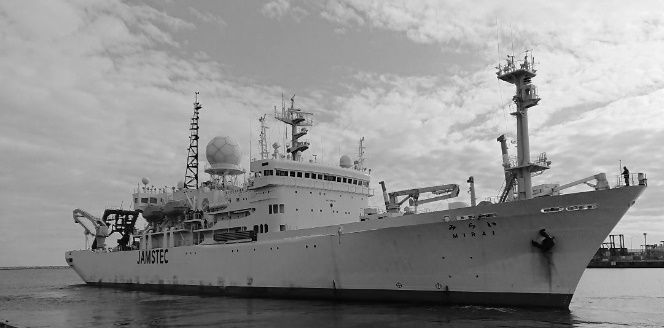 